МРО ООО «РССС»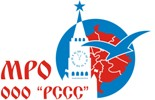 ХХХII Московские Студенческие Спортивные ИгрыПРОТОКОЛкомандной встречи по теннисуДата             Спортзал - Встречу выиграла команда			со счетом  Извещение о подаче протеста _________________________________________________________________________________________________________________________________Представитель (капитан) команды А  ______________________ (				)Представитель (капитан) команды Б  ______________________ (				)Замечания ____________________________________________________________________  _______________________________________________________________________________________________________________________________________________________________________________________________________________________________________Главный судья соревнований _______________________ (Юшманов Е.А.)№Кат.  Команда А (хозяева)  Команда Б (гости)СчетСудья матчаСудья матчаДатаПодпись 1ОМ1 2ОМ2 3ОЖ1 4ПМ 5ПСОбщий счет: